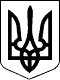 У К Р А Ї Н АСАМГОРОДОЦЬКА СІЛЬСЬКА РАДАВІННИЦЬКОЇ ОБЛАСТІ= сесія 8 скликання====  2021 року                                                                село СамгородокР І Ш Е Н Н Я №  / = - 8Про затвердження  технічної документації із землеустрою щодо встановлення (відновлення) меж земельної ділянки в натурі (на місцевості) та передачу земельної ділянки у власність гр. Некротюк К.В.  Розглянувши  технічну документацію із землеустрою щодо встановлення (відновлення)  меж земельної ділянки в натурі (на місцевості) гр. Некротюк Катерини Вікторівни, що проживає в місті Київ, вул. Виборзька, буд. 22, кім. 26, кв. 8,  Київської області, керуючись ст. ст. 12, 117, 118, 121, 122, 126, 186 Земельного кодексу України, ст. 55 Закону України «Про землеустрій», ч.1 п.34 ст. 26 Закону України «Про місцеве самоврядування в Україні», сесія Самгородоцької сільської ради                                                    В И Р І Ш И Л А :Затвердити технічну документацію із землеустрою щодо встановлення (відновлення) меж земельної ділянки в натурі (на місцевості), гр. Некротюк Катерині Вікторівні для ведення особистого селянського господарства загальною площею 0,1842 га, що розташована за адресою: с. Лопатин, вул.  Космонавтів, Хмільницького р-ну, Вінницької області.Передати гр. Некротюк Катерині Вікторівні у приватну власність 0,1842 га земель, в тому числі: 0,1842 га для ведення особистого селянського господарства в селі Лопатин, вул.  Космонавтів,  кадастровий номер 0521485400:02:001:0105.Зобов’язати гр. Некротюк Катерині Вікторівні здійснити державну реєстрацію права приватної власності на земельні ділянки у встановленому законодавством порядку. Контроль за  виконанням  рішення покласти на постійну комісію з питань земельних відносин, природокористування, планування території, будівництва, архітектури, охорони пам’яток, історичного середовища та благоустрою.         Сільський голова:                                  С. Я. Лановик